Аналитический отчёт по итогам муниципального этапа всероссийской олимпиады школьников в Андреапольском районе в 2016/2017 учебном годуВ 2016/2017 муниципальный этап всероссийской олимпиады школьников в Андреапольском районе проводился по 19 общеобразовательным предметам. В олимпиадах муниципального этапа приняли участие обучающиеся 7-11 классов - победители и призёры школьного этапа олимпиады с результатом 60 % баллов и более от максимально возможного количества. Участниками муниципального этапа стали 167 человек (35 % от общего количества обучающихся в данных параллелях) из 6 общеобразовательных организаций Андреапольского района (МОУ АСОШ № 1, МОУ АСОШ № 2, МОУ АСОШ № 3, МОУ Бологовская СОШ, МОУ Скудинская ООШ и МОУ Хотилицкая ООШ), в том числе:- 41 человек (35%) из 7 классов;- 37 человек (33%) из 8 классов;- 27 человек (25%) из 9 классов;- 29 человек (39%) из 10 классов;- 33 человека (52%) из 11 классов.По сравнению с 2015/2016 учебным годом доля участников олимпиады увеличилась в 7,8,11 классах, уменьшилась в 9,10 классах.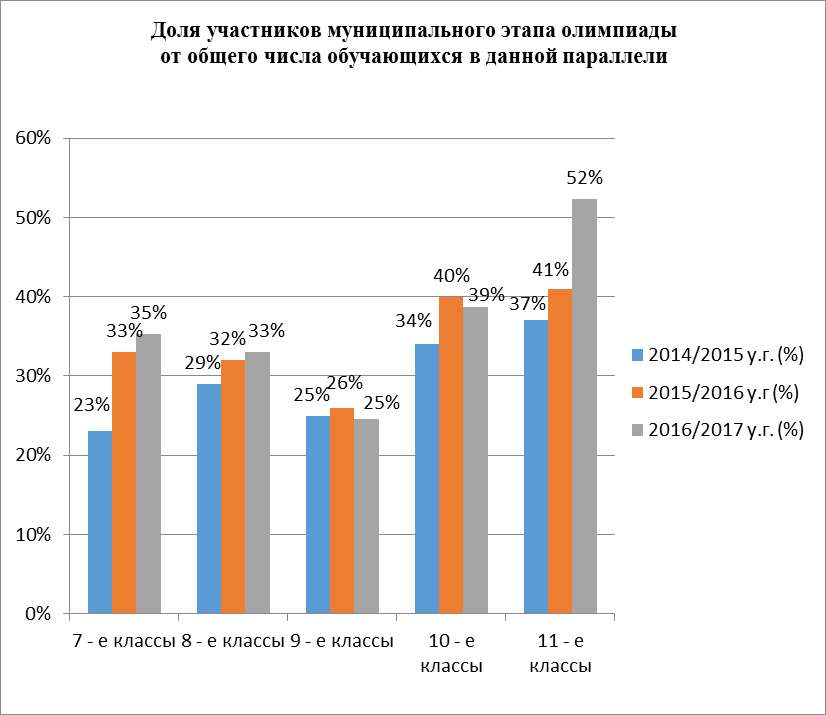 В текущем учебном году, как и в предыдущем, наибольшая доля участников муниципального этапа олимпиады от общего числа обучающихся в данной параллели характерна для 11 классов (52 %), наименьшая – для 9 классов (25%).Большинство  обучающихся (93 человека, 56 % от общего количества участников олимпиады) приняли участие в муниципальном этапе олимпиады только по одному общеобразовательному предмету. По 2 предметам приняли участие 28 человек (17 %), по 3 предметам – 16 человек (10%), по 4 предметам – 12 человек (7 %). В олимпиадах по 9 предметам участвовал 1 обучающийся 11 класса. В течение 3 лет наблюдается тенденция увеличения количества участников муниципального этапа олимпиады. Если учесть многократное участие некоторых детей в различных предметных олимпиадах, то суммарное количество участников муниципального этапа олимпиады в 2015/2016 учебном году составляет 352 человека, что на 43 человека больше, чем в 2015/2016 учебном году, и на 214 человек больше, чем в 2014/2015 учебном году.Степень участия обучающихся МОУ Андреапольского района в предметах муниципального этапа всероссийской олимпиады школьников в 2016-2017 учебном годуВ 2016/2017 учебном году, как и в предыдущем, в муниципальном этапе олимпиады приняли участие обучающиеся из МОУ АСОШ № 1, МОУ АСОШ № 2, МОУ АСОШ № 3, МОУ Бологовской СОШ, МОУ Скудинской ООШ, МОУ Хотилицкой ООШ.  Не участвовали в муниципальном этапе обучающиеся из МОУ Волокской ООШ и Торопацкой ООШ. Обучающиеся МОУ АСОШ № 2 приняли участие в 17 предметных олимпиадах, МОУ АСОШ № 3 – в 16 олимпиадах, МОУ АСОШ № 1 – в 14 олимпиадах, МОУ Бологовской СОШ – в 5 олимпиадах, МОУ Хотилицкой ООШ – в 2 олимпиадах, МОУ Скудинской ООШ – в 1 олимпиаде. Сведения об участниках муниципального этапа всероссийской олимпиады школьников в 2016/2017 у. г.Наибольшее количество участников зарегистрировано на олимпиаде по физической культуре (57 человек), наименьшее – на олимпиаде по экономике (1 человек).Показатели эффективности участия обучающихся в муниципальном этапе олимпиадыЭффективность участия обучающихся в муниципальном этапе олимпиады определяется долей участников, набравших 50% и более от максимально возможного количества баллов, от общего количества участников.Значение данного показателя по Андреапольскому району в 2016/2014 учебном году составило 20 % (71 человек).Несколько детей получили результат 0 баллов на муниципальном этапе олимпиаде по таким предметам, как математика (6 человек), химия (2 человека), физика (5 человек).Эффективность участия обучающихся в муниципальном этапе олимпиады (в разрезе предметов)Средний процент выполнения заданий участниками олимпиады по району составляет 29 %, что на 7 %  ниже, чем в 2015/2016 учебном году. Этот показатель эффективности во многом зависит от сложности олимпиадных заданий, которая варьируется с каждым годом.За год увеличилась эффективность участия школьников в олимпиадах по информатике (на 13%), по английскому языку (на 12 %),  по технологии (на 9%), по литературе (на 6 %), по праву (на 1 %).  Эффективность участия в олимпиадах по другим предметам уменьшилась. В течение трех лет выражены тенденция уменьшения эффективности участия по математике, экологии и искусству.Количество победителей и призеров муниципального этапа в 2016/2017 учебном году намного уменьшилось из-за возросшей сложности заданий (39 победителей и 28 призеров). 12 человек стали победителями или призерами по 1 предмету, 9 человек –по 2 предметам, 2 человека – по 3 предметам и 1 человек – по 4 предметам.Наибольшее количество победителей и призёров отмечается на олимпиаде по физической культуре (10 победителей, 11 призёров) и литературе (4 победителя, 7 призёров). Отсутствуют победители и призёры муниципального этапа олимпиады по химии, праву, географии, немецкому языку, искусству, ОБЖ.Сведения о победителях муниципального этапа Олимпиады школьниковИнформационно-методическая поддержка проведения муниципального этапа всероссийской олимпиады школьников осуществлялась на сайте МУ отдела образования администрации Андреапольского района  (http://andreapolroo.ru). В разделе «Олимпиады» размещены документы, регламентирующие проведение школьного и муниципального этапов всероссийской олимпиады школьников в Андреапольском районе в 2016/2017 году (приказ Министерства образования и науки РФ от 18.11.2013г. № 1252 "Об утверждении Порядка проведения всероссийской олимпиады школьников", приказы МУ отдела образования администрации Андреапольского района), протоколы проведения муниципального этапа олимпиады по каждому общеобразовательному предмету, рейтинги победителей и призеров муниципального этапа олимпиады, аналитические отчеты по итогам школьного и муниципального этапов олимпиады.	На олимпиадах присутствовали 9 общественных наблюдателей, аккредитованных Министерством образования Тверской области. Классы Количество обучающихся в данной параллели по МО (чел.)Количество обучающихся, принимавших участие в муниципальном этапе Олимпиады (чел.)Доля участников от общего числа обучающихся в данной параллели (%)В том числе участвовали в олимпиаде (чел.)В том числе участвовали в олимпиаде (чел.)В том числе участвовали в олимпиаде (чел.)В том числе участвовали в олимпиаде (чел.)В том числе участвовали в олимпиаде (чел.)В том числе участвовали в олимпиаде (чел.)В том числе участвовали в олимпиаде (чел.)В том числе участвовали в олимпиаде (чел.)В том числе участвовали в олимпиаде (чел.)Классы Количество обучающихся в данной параллели по МО (чел.)Количество обучающихся, принимавших участие в муниципальном этапе Олимпиады (чел.)Доля участников от общего числа обучающихся в данной параллели (%)только по одному предмету по 2 предметам по 3 предметам по 4 предметам по 5 предметам по 6 предметам по 7 предметам по 8 предметам по 9 предметам7 - е1164135%268221118 - е1123733%2345419 - е1102725%1524122110 - е752939%138223111 - е633352%16633311Итого47616735%9328161295121Степень охвата образовательных организаций предметами олимпиады в рамках муниципального этапаСтепень охвата образовательных организаций предметами олимпиады в рамках муниципального этапаСтепень охвата образовательных организаций предметами олимпиады в рамках муниципального этапаСтепень охвата образовательных организаций предметами олимпиады в рамках муниципального этапаСтепень охвата образовательных организаций предметами олимпиады в рамках муниципального этапаСтепень охвата образовательных организаций предметами олимпиады в рамках муниципального этапаСтепень охвата образовательных организаций предметами олимпиады в рамках муниципального этапаСтепень охвата образовательных организаций предметами олимпиады в рамках муниципального этапаСтепень охвата образовательных организаций предметами олимпиады в рамках муниципального этапаСтепень охвата образовательных организаций предметами олимпиады в рамках муниципального этапаСтепень охвата образовательных организаций предметами олимпиады в рамках муниципального этапаСтепень охвата образовательных организаций предметами олимпиады в рамках муниципального этапаСтепень охвата образовательных организаций предметами олимпиады в рамках муниципального этапаСтепень охвата образовательных организаций предметами олимпиады в рамках муниципального этапаСтепень охвата образовательных организаций предметами олимпиады в рамках муниципального этапаСтепень охвата образовательных организаций предметами олимпиады в рамках муниципального этапаСтепень охвата образовательных организаций предметами олимпиады в рамках муниципального этапаСтепень охвата образовательных организаций предметами олимпиады в рамках муниципального этапаКоличество общеобразовательных организаций, принимавших участие в муниципальном этапе олимпиады Количество предметов в рамках муниципального этапа ОлимпиадыКоличество предметов в рамках муниципального этапа ОлимпиадыКоличество предметов в рамках муниципального этапа ОлимпиадыКоличество предметов в рамках муниципального этапа ОлимпиадыКоличество предметов в рамках муниципального этапа ОлимпиадыКоличество предметов в рамках муниципального этапа ОлимпиадыКоличество предметов в рамках муниципального этапа ОлимпиадыКоличество предметов в рамках муниципального этапа ОлимпиадыКоличество предметов в рамках муниципального этапа ОлимпиадыКоличество предметов в рамках муниципального этапа ОлимпиадыКоличество предметов в рамках муниципального этапа ОлимпиадыКоличество предметов в рамках муниципального этапа ОлимпиадыКоличество предметов в рамках муниципального этапа ОлимпиадыКоличество предметов в рамках муниципального этапа ОлимпиадыКоличество предметов в рамках муниципального этапа ОлимпиадыКоличество предметов в рамках муниципального этапа ОлимпиадыКоличество предметов в рамках муниципального этапа ОлимпиадыКоличество общеобразовательных организаций, принимавших участие в муниципальном этапе олимпиады 1234567891011121314151617Количество общеобразовательных организаций, принимавших участие в муниципальном этапе олимпиады 12345678910111213141516176111111№ п/пПредметыКоличество ОО, принявших участие в муниципальном этапе ОлимпиадыКол-во независимых наблюдателей (чел.)Количество участников Олимпиады ( чел.)Из них (чел.):Из них (чел.):Из них (чел.):Из них (чел.):Из них (чел.):№ п/пПредметыКоличество ОО, принявших участие в муниципальном этапе ОлимпиадыКол-во независимых наблюдателей (чел.)Количество участников Олимпиады ( чел.)7 класс8 класс9 класс10 класс11 класс1Русский язык5132686572Литература3126643763Математика3121435454Информатика и ИКТ116335Физика3127766356Химия312284557Биология61418128768География4124723669История2110422210Обществознание41299285511Право3161512Английский язык31166422213Немецкий язык114111114Физическая культура315714141161215ОБЖ2121116Технология219521117Экология311437418МХК31512219Экономика111120 Итого55193527767656479№ п/пПредметыКол-во участников, набравших 50% и более от максимального количества баллов (чел.)Из них (чел.):Из них (чел.):Из них (чел.):Из них (чел.):Из них (чел.):количество победителей  (чел.)количество призеров  (чел.)№ п/пПредметыКол-во участников, набравших 50% и более от максимального количества баллов (чел.)7 класс8 класс9 класс10 класс11 классколичество победителей  (чел.)количество призеров  (чел.)1Русский язык311132Литература133244473Математика1114Информатика и ИКТ1115Физика431226Химия07Биология651228География09История221110Обществознание41213111Право012Английский язык611224213Немецкий язык014Физическая культура2144355101115ОБЖ016Технология842116217Экология211218МХК019Экономика0Итого711811716193928Средний процент выполнения заданий участниками муниципального этапа олимпиады2014/2015у.г.2015/2016у.г.2016/2017у.г.ДинамикаНемецкий язык25%36%23%История28%38%34%Обществознание28%39%32%Экология59%49%35%Английский язык 40%32%44%Биология46%53%37%Химия 15%21%8%Русский язык29%41%31%Искусство (МХК)36%26%18%География17%25%14%Литература43%39%45%Физическая культура46%61%43%Право27%26%27%Информатика53%13%26%Математика47%29%9%Технология49%49%58%=ОБЖ38%43%20%Физика21%29%18%Экономика38%В среднем по МО36%36%29%=Сведения о количестве победителей и призеров в 2016/2017 учебном годуСведения о количестве победителей и призеров в 2016/2017 учебном годуСведения о количестве победителей и призеров в 2016/2017 учебном годуСведения о количестве победителей и призеров в 2016/2017 учебном годуСведения о количестве победителей и призеров в 2016/2017 учебном годуСведения о количестве победителей и призеров в 2016/2017 учебном годуСведения о количестве победителей и призеров в 2016/2017 учебном году7 класс8 класс9 класс10 класс11 классВсегоКоличество победителей87581139Количество призеров8427728№ п/пПредметыПобедителиПобедителиОбщеобразовательное учреждениеКлассПроцент выполнения заданий№ п/пПредметыПобедителиПобедителиОбщеобразовательное учреждениеКлассПроцент выполнения заданий№ п/пПредметыВсего чел.Из них:Общеобразовательное учреждениеКлассПроцент выполнения заданий1Русский язык31-йМОУ АСОШ № 2750%1Русский язык32-йМОУ АСОШ № 21056%1Русский язык33-йМОУ АСОШ № 21150%2Литература41-йМОУ АСОШ № 1778%2Литература42-йМОУ АСОШ № 2973%2Литература43-йМОУ АСОШ № 21070%2Литература44-йМОУ АСОШ № 21183%3Математика11-йМОУ АСОШ № 21160%4Информатика и ИКТ11-йМОУ АСОШ № 31160%5Физика21-йМОУ АСОШ № 2857%5Физика22-йМОУ АСОШ № 2950%6Химия07Биология21-йМОУ Хотилицкая ООШ771%7Биология22-йМОУ Хотилицкая ООШ859%8География09История11-йМОУ АСОШ № 21159%10Обществознание31-йМОУ АСОШ № 1750%10Обществознание32-йМОУ АСОШ № 31057%10Обществознание33-йМОУ АСОШ № 31150%11Право012Английский язык41-йМОУ АСОШ № 2870%12Английский язык42-йМОУ АСОШ № 2972%12Английский язык43-йМОУ АСОШ № 21064%12Английский язык44-йМОУ АСОШ № 21177%13Немецкий язык014Физическая культура101-йМОУ АСОШ № 2759%14Физическая культура102-йМОУ АСОШ № 2760%14Физическая культура103-йМОУ АСОШ № 3856%14Физическая культура104-йМОУ АСОШ № 1861%14Физическая культура105-йМОУ АСОШ № 1961%14Физическая культура106-йМОУ АСОШ № 2951%14Физическая культура107-йМОУ АСОШ № 21061%14Физическая культура108-йМОУ АСОШ № 31068%14Физическая культура109-йМОУ АСОШ № 11157%14Физическая культура1010-йМОУ АСОШ № 31166%15ОБЖ016Технология61-йМОУ АСОШ № 2751%16Технология62-йМОУ АСОШ № 2771%16Технология63-йМОУ АСОШ № 2858%16Технология64-йМОУ АСОШ № 3875%16Технология65-йМОУ АСОШ № 31062%16Технология66-йМОУ АСОШ № 31186%17Экология21-йМОУ АСОШ № 21063%17Экология22-йМОУ АСОШ № 21154%18МХК019Экономика0